Об утверждении  Порядка разработки и корректировки прогнозасоциально-экономического развития муниципального образования«Алданский район» на среднесрочный и долгосрочный периодВ соответствии с требованиями статьи 173 Бюджетного кодекса Российской Федерации,  Постановления Правительства республики Саха (Якутия) от 13 июля 2015 года № 223  «О Порядке разработки и корректировки прогноза социально-экономического развития Республики Саха (Якутия) на среднесрочный и долгосрочный период и  Решения Алданского районного совета депутатов  от 30.03.2011 г. № 23-2 « Положение о бюджетном процессе Алданского района», постановляю: Утвердить Порядок разработки  и корректировки  прогноза социально-экономического развития  Республики Саха (Якутия) на среднесрочный и долгосрочный период  согласно приложению к настоящему постановлению. Признать утратившим силу Постановление главы администрации МО «Алданский район»  от 24 мая  2011 г. №  49п «Об утверждении Положения о порядке разработки прогноза социально-экономического развития муниципального образования "Алданский район" на очередной финансовый год и плановый период».Контроль исполнения настоящего постановления возложить на заместителя главы администрации муниципального образования «Алданский район» по экономике и финансам Халиуллина Р.Г.Опубликовать настоящее постановление в установленном порядке.Глава администрацииМО «  Алданский район:                                                                              С.Н.Поздняков                                                            Неволина Татьяна Александровна35913   Утвержден                        постановлением  Главы администрации МО «Алданский район»   от 21.09.2015 г.  № 474п(Приложение)Порядокразработки и корректировки прогноза социально-экономического развития муниципального образования «Алданский район» на среднесрочный и долгосрочный периодОбщие положения   Настоящий порядок разработан в соответствии со статьей 173 Бюджетного кодекса Российской Федерации,  Постановлением Правительства республики Саха (Якутия) от 13 июля 2015 года № 223  «О Порядке разработки и корректировки прогноза социально-экономического развития Республики Саха (Якутия) на среднесрочный и долгосрочный период и Положением о бюджетном процессе Алданского района, утвержденным Решением Алданского районного совета депутатов  от 30.03.2011 г. № 23-2.      Порядок разработан в целях: организации работы по своевременному  и качественному  составлению прогноза социально-экономического развития муниципального образования «Алданский район»  на среднесрочный и долгосрочный период  (далее  –  прогноз  социально-экономического развития);координации деятельности по участию  в составлении прогноза структурных подразделений администрации муниципального образования «Алданский район», предприятий и организаций, осуществляющих деятельность на территории Алданского района.       В настоящем Порядке используются следующие понятия: сценарные условия  -  аналитический  документ, содержащий экспертную оценку развития  наиболее вероятных  внешних  и внутренних условий  и характеристик социально-экономического развития Республики Саха (Якутия),  включает прогноз индексов-дефляторов и индексов цен по видам деятельности на прогнозируемый период; прогноз социально-экономического развития  -  документ стратегического  планирования, содержащий систему научно обоснованных представлений о направлениях и об ожидаемых результатах социально-экономического развития муниципального образования «Алданский район» на среднесрочный или долгосрочный период; текущий период (год)  -  год, в котором осуществляется разработка прогноза социально-экономического развития; отчетный  год  –  календарный год с  01 января по 31 декабря  включительно, предшествующий текущему году; отчетный период  -  отчетный год и два года, предшествующие отчетному году;очередной финансовый год - год, следующий за текущим годом; среднесрочный период  -  период, следующий за текущим годом, продолжительностью от трех до шести лет включительно; долгосрочный период  -  период, следующий за текущим годом, продолжительностью более шести лет; субъекты прогнозирования  –  органы  местного самоуправления Алданского района,  предприятия  и организации, принимающие участие в разработке прогноза социально-экономического развития, и другие организации, осуществляющие деятельность на территории  муниципального образования «Алданский район»  и представляющие в управление экономики МО «Алданский район»  материалы для разработки прогноза социально-экономического развития.         Прогноз социально-экономического развития разрабатывается в целях:формирования основы для составления проекта бюджета  муниципального образования «Алданский район» на среднесрочный и долгосрочный период; поддержания актуальности, осуществления промежуточного мониторинга и контроля достижения поставленных целей, решения задач в рамках приоритетных направлений социально-экономического развития муниципального образования «Алданский район» по достижению целевых показателей; выявления основных социально-экономических проблем  муниципального образования «Алданский район», требующих приоритетного решения в прогнозном периоде, причин и факторов, влияющих на достижение прогнозируемых значений показателей социально-экономического развития  муниципального образования «Алданский район», возможностей их положительного изменения.II.	Разработка прогноза социально-экономического развития на среднесрочный период2.1.  Прогноз на среднесрочный период разрабатывается ежегодно на основе сценарных условий социально-экономического развития Республики Саха (Якутия), прогноза социально-экономического развития Республики Саха (Якутия),  Стратегии социально-экономического развития Республики Саха (Якутия) до 2030 года,  Схемы комплексного развития производительных сил, транспорта и энергетики Республики Саха (Якутия) до 2020 года, утвержденной постановлением Правительства Республики Саха (Якутия) от 06 сентября 2006 года № 411 и одобренной Правительством Российской Федерации (протокол № 5 от 08 февраля 2007 года), с учетом основных направлений бюджетной и налоговой политики Республики Саха (Якутия).2.2.  Прогноз социально-экономического развития  на  среднесрочный период  разрабатывается путем уточнения параметров планового периода и добавления параметров второго года планового периода с указанием причин и факторов прогнозируемых изменений.2.3.  Прогноз социально-экономического развития  на  среднесрочный период разрабатывается на вариативной основе исходя из сценарных условий функционирования экономики Республики Саха (Якутия) и муниципального образования «Алданский район» на очередной финансовый год и плановый период.2.4.  Прогноз социально-экономического развития  на  среднесрочный период содержит:оценку достигнутого уровня социально-экономического развития муниципального образования «Алданский район»;оценку факторов и ограничений экономического роста муниципального образования «Алданский район» на среднесрочный период;направления социально-экономического развития муниципального образования «Алданский район»  и целевые показатели одного или нескольких вариантов прогноза социально-экономического развития муниципального образования «Алданский район»  на среднесрочный период, включая количественные показатели и качественные характеристики социально-экономического развития;основные параметры муниципальных программ муниципального образования «Алданский район»;2.5.  Разработка прогноза социально-экономического развития осуществляется на основе единой методологии и в соответствии с методическими рекомендациями, разработанными  Министерством экономики Республики Саха (Якутия).2.6.  Исходной базой для составления прогноза социально-экономического развития являются:ежегодные послания Президента Российской Федерации Федеральному Собранию Российской Федерации;Стратегия социально-экономического развития Российской Федерации;Стратегия  социально-экономического развития Республики Саха (Якутия) до 2030 года;Схема  комплексного развития производительных сил, транспорта и энергетики Республики Саха (Якутия) до 2020 года  (одобрена Правительством Российской  Федерации протокол № 5 от 08 февраля 2007 года); Стратегия  социально-экономического развития Дальнего Востока и Байкальского региона на период до 2025 года (распоряжение Правительства Российской Федерации от 28 декабря 2009 года № 2094-р); Указы  Президента Российской Федерации от 07 мая 2012 года № 596-606 о долгосрочной государственной политике;федеральные  целевые  программы  и отраслевые  стратегии  развития Российской Федерации, государственные  программы  Республики Саха (Якутия) и программы  социально-экономического развития муниципальных образований на среднесрочную перспективу.сценарные условия функционирования экономики Республики Саха (Якутия), основные параметры прогноза социально-экономического развития Республики Саха (Якутия) на текущий и плановый периоды;прогноз показателей инфляции, разработанный Министерством экономического развития Российской Федерации;информации  территориального органа Федеральной службы государственной статистики по Республике Саха (Якутия);материалы и экспертные оценки, представленные субъектами прогнозирования.Взаимодействие субъектов прогнозирования3.1. Управление экономики администрации муниципального образования «Алданский район» (далее управление экономики):организует разработку прогноза социально-экономического развития;координирует работу субъектов прогнозирования по их  участию в разработке прогноза социально- экономического развития; запрашивает экспертные оценки отдельных направлений социально-экономического развития по разделам прогноза социально-экономического развития, информацию по показателям прогноза социально-экономического развития и целевым показателям социально-экономического развития муниципального образования «Алданский район» у субъектов прогнозирования;оказывает методическую помощь в вопросах разработки отдельных разделов, подразделов прогноза социально-экономического развития;формирует документы для представления прогноза социально-экономического развития муниципального образования «Алданский район» в Министерство экономики Республики Саха (Якутия);3.3.  Субъекты прогнозирования представляют в  управление экономики и в другие органы государственной власти по запросу экспертные заключения и материалы, необходимые для разработки прогноза социально-экономического  развития,  в соответствии с  Графиком предоставления материалов  разработки прогноза социально-экономического развития муниципального образования  «Алданский район»  на  среднесрочный период,  согласно приложению № 1 к настоящему Порядку.3.4.  Управление экономики обобщает представленные субъектами прогнозирования материалы и имеет право вносить согласованные коррективы в значения представленных показателей.IV. Этапы разработки прогноза на среднесрочный периодРазработка прогноза социально-экономического развития осуществляется в соответствии с  Графиком  предоставления материалов разработки прогноза социально-экономического развития муниципального образования «Алданский район» на  среднесрочный период  согласно приложению №  1  к настоящему Порядку.4.1.  Разработка прогноза социально-экономического развития осуществляется в два этапа:4.1.1. Первый этап:проведение субъектами прогнозирования комплексного анализа социально-экономической и демографической ситуации, инвестиций и инфраструктуры, сложившихся тенденций развития промышленности, потребительского рынка по результатам мониторинга социально-экономического развития муниципального образования «Алданский район»; подведение субъектами прогнозирования предварительных итогов социально-экономического развития  муниципального образования «Алданский район»  за истекший период текущего года;оценка субъектами прогнозирования ожидаемых итогов социально-экономического развития муниципального образования «Алданский район» за текущий год; представление в управление экономики субъектами прогнозирования информации в соответствии и в сроки, указанные в приложении №1 к настоящему Порядку;разработка  управлением экономики основных параметров прогноза социально-экономического развития для формирования проекта бюджета МО «Алданский район» на очередной финансовый год и плановый период;направление управлением  экономики муниципального образования «Алданский район»  основных параметров прогноза социально-экономического развития в Министерство экономики Республики Саха (Якутия).4.1.2. Второй этап:уточнение  субъектами прогнозирования  ожидаемых итогов социально-экономического развития  муниципального образования «Алданский район»  за текущий год и показателей прогноза социально-экономического развития; подготовка  управлением экономики проекта Постановления о прогнозе социально-экономического развития муниципального образования «Алданский район»;представление уточненного прогноза социально-экономического развития муниципального образования «Алданский район» на  рассмотрение Главе муниципального образования «Алданский район»;одобрение прогноза социально-экономического развития муниципального образования «Алданский район» Постановлением главы муниципального образования «Алданский район» одновременно с принятием решения о внесении проекта бюджета в Алданский районный Совет депутатовV. Разработка прогноза социально-экономического развитияна долгосрочный период5.1.  Прогноз социально-экономического развития на долгосрочный период (далее - долгосрочный прогноз) разрабатывается каждые шесть лет на вариативной основе на двенадцать и более лет на основе Стратегии социально-экономического развития Республики Саха (Якутия), прогноза социально-экономического развития Республики Саха (Якутия) на долгосрочный период с учетом прогноза научно-технологического развития Республики Саха (Якутия) и данных, представляемых органами местного самоуправления муниципального образования  «Алданский район». 5.2.  Разработка и корректировка долгосрочного прогноза осуществляются при методическом содействии Министерства экономического развития Республики Саха (Якутия).5.3.  Долгосрочный прогноз  разрабатывается на вариативной основе исходя из сценарных условий функционирования экономики Республики Саха (Якутия) и муниципального образования «Алданский район» на долгосрочный период.5.4. Долгосрочный прогноз содержит:оценку достигнутого уровня социально-экономического развития муниципального образования Алданский район»;определение вариантов внутренних условий и характеристик социально-экономического развития муниципального образования «Алданский район»  на долгосрочный период, включая основные показатели демографического и научно-технического развития, состояния окружающей среды и природных ресурсов;оценку факторов и ограничений экономического  роста муниципального образования «Алданский район» на долгосрочный период;направления социально-экономического развития МО «Алданский район» и целевые показатели одного или нескольких вариантов прогноза социально-экономического развития муниципального образования «Алданский район» на долгосрочный период, включая количественные показатели и качественные характеристики социально-экономического развития;основные параметры муниципальных программ муниципального образования «Алданский район»;основные показатели развития по отдельным видам экономической деятельности, показатели развития транспортной и энергетической инфраструктур на долгосрочный период с учетом проведения мероприятий, предусмотренных муниципальными программами МО «Алданский район». Перечень указанных показателей устанавливается приказом Министерства экономики Республики Саха (Якутия);иные положения, определенные Правительством Республики Саха (Якутия).5.5. Управление экономики:обеспечивает разработку и корректировку долгосрочного прогноза, согласование   в Министерстве экономики Республики Саха (Якутия);предоставляет участникам разработки долгосрочного прогноза основные параметры прогноза социально-экономического развития Республики Саха (Якутия) на долгосрочный период; методические рекомендации Министерства экономики Республики Саха (Якутия) по разработке показателей прогнозов социально-экономического развития муниципальных образований Республики Саха (Якутия);определяет форму и сроки представления показателей, необходимых для разработки долгосрочного прогноза;во взаимодействии с  Территориальным органом Федеральной службы государственной статистики по  Республике  Саха (Якутия)  уточняет базовые данные по показателям долгосрочного прогноза;оценивает итоги социально-экономического развития  муниципального образования «Алданский район»  за предшествующий год и социально-экономическую ситуацию текущего года, обобщает  материалы,  представленные участниками разработки долгосрочного прогноза.5.6.  Сроки разработки, корректировки и утверждения прогноза социально-экономического развития муниципального образования «Алданский район»  на долгосрочный период устанавливаются Правительством Республики Саха (Якутия).5.7.  При необходимости к разработке долгосрочного прогноза могут быть привлечены сторонние организации и эксперты.VI. Разделы прогноза социально-экономического развития6.1. Прогноз социально-экономического развития включает показатели, отражающие следующие основные направления деятельности:демография;минерально-сырьевая база;промышленное производство;потребительский рынок;электроэнергетика;инвестиционная деятельность;агропромышленный комплекс;жилищно-коммунальное хозяйство;транспортный комплекс;IT-отрасль и связь;внешнеэкономическая деятельность;малое предпринимательство и туризм;налоговая политика;административная реформа;финансовые результаты деятельности предприятий;качество жизни населения и рынок труда; территориальный аспект.6.2.  Перечень  направлений  прогноза социально-экономического развития  может быть дополнен Министерством экономики  Республики Саха (Якутия).VII. Требования к содержанию пояснительных записок7.1.  Пояснительная записка к предварительным итогам социально-экономического развития за истекший период текущего года и ожидаемым итогам социально-экономического развития  муниципального образования «Алданский район»   за текущий год должна содержать:краткий анализ достигнутого уровня и причин изменения значений показателей;обоснование основных тенденций ожидаемых итогов социально-экономического развития за текущий год с описанием факторов, комплекса мер, которые предположительно окажут влияние на изменение значений показателей в текущем году;7.2.  Пояснительная записка к прогнозу социально-экономического развития должна содержать:описание перспектив и обоснование наиболее вероятных тенденций социально-экономического развития; описание возможных факторов, комплекса планируемых к принятию мер, которые предположительно окажут влияние на изменение прогнозируемых значений показателей;оценку факторов и ограничений социально-экономического развития, рисков недостижения прогнозируемых значений показателей.VIII. Корректировка прогноза8.1.  Корректировка среднесрочного прогноза осуществляется управлением экономики по инициативе участников разработки прогноза в случае изменения значений параметров среднесрочного прогноза. Корректировка долгосрочного прогноза осуществляется в соответствии с постановлением главы администрации муниципального образования «Алданский район» с учетом среднесрочного прогноза.8.2.  Управление экономики рассматривает представленные участниками разработки прогноза параметры среднесрочного прогноза,  долгосрочного прогноза и пояснительные записки к ним, вносит изменения в параметры среднесрочного и долгосрочного прогнозов с учетом:сопоставления представленных параметров среднесрочного и долгосрочного прогноза со сложившимися тенденциями социально-экономического развития муниципального образования «Алданский район»;анализа пояснительных записок с точки зрения прогнозируемых тенденций социально-экономического развития муниципального образования «Алданский район».8.3.  Корректировка среднесрочного и долгосрочного прогнозов осуществляется с учетом методических материалов и рекомендаций Министерства экономики Республики Саха (Якутия) по корректировке прогноза социально-экономического развития Республики Саха (Якутия) на среднесрочный и (или) долгосрочный периоды.Приложение № 1 к Порядку разработки и корректировки прогноза социально-экономического развития МО «Алданский район» на среднесрочный и долгосрочный периодГрафикразработки прогноза  социально-экономического развитияМО «Алданский район»  на среднесрочный периодРЕСПУБЛИКА  САХА (ЯКУТИЯ) АДМИНИСТРАЦИЯ МУНИЦИПАЛЬНОГО  ОБРАЗОВАНИЯ«АЛДАНСКИЙ  РАЙОН»ПОСТАНОВЛЕНИЕ  №  474п  от  21.09.2015 г.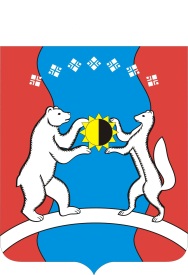 САХА ӨРӨСПҮҮБҮЛҮКЭТЭ«АЛДАН  ОРОЙУОНА»МУНИЦИПАЛЬНАЙТЭРИЛЛИИДЬАһАЛТАТАУУРААХ№ п/пМатериалы и документыОтветственный исполнительСрок предоставленияПримечание1.Предоставление информации  крупными предприятиями и организациями о среднемесячной заработной плате,  среднесписочной численности работающих и  движении основных фондов Предприятия и организацииЕжегодно до 5 июня  2.Предоставление сведений, согласованных с предприятиями по объемам добычи золота, заготовки и производства лесоматериалов, бревен хвойных пород в натуральном выражении, отчет 22- ЖКХ (реформа)  за отчетный годУправление промышленностиЕжегоднодо 10 июня  3.Предоставление сведений, согласованных с предприятиями, касающихся отраслей «Транспорт», «Связь», «Строительство» и других отраслей промышленности, согласно Макету прогнозаУправление промышленностиЕжегоднодо 10 июня  4.Предоставление сведений, согласованных с  предприятиями  по отрасли «Сельское хозяйство»МКУ «Управление сельского хозяйства» Алданского район»Ежегоднодо 10 июня  5.Предоставление сведений  о поступлении налогов, сборов и иных платежей в бюджет МО «Алданский район»Финансовое управление  администрации МО «Алданский район»Ежегоднодо 10 июня  6. Предоставление сведений  об исполнении бюджета за отчетный год, оценка исполнения бюджета  текущего года, прогноз бюджета на плановый периодФинансовое управление  администрации МО «Алданский район»Ежегоднодо 10 июня  7.Сбор  сведений о льготной категории граждан, пенсионерах, безработных и т.д. тер органами пенсионной  службы, службы соцзащиты и занятости населенияУправление         экономикиЕжегоднодо 10 июня  8.Показатели ЖКХ, сведения об объемах оказываемых услуг в жилом фонде, учреждениях бюджетной сферы и прочим потребителямУправление промышленности,поставщики жилищно-коммунальных услуг, главы поселенийЕжегоднодо 10 июня  9. Защита прогноза потребностей на плановый период:- в продукции ПТН, продовольственных и непродовольственных  потребительских товарах - в Министерстве экономики РС (Я)- в нефтепродуктах – в Государственном комитете по обеспечению безопасности жизнедеятельности населения РС (Я)- в каменном угле, нефтяном и газоконденсатном топливе, электрической энергии для  потребителей бюджетной сферы и ЖКХ – в МЖКХиЭ РС(Я) и в Госкомцен РЭК РС(Я)бюджетные учреждения, главы  поселений, МУП АР «АПП», ГИБДД ОМВД России по Алданскому району  РС (Я)Ежегоднодо 10 июня  10.Защита прогноза развития  отрасли ЖКХ на плановый период, объемов и стоимости предоставляемых ЖКУ по жилфонду, муниципальным учреждения и прочим потребителям  в МЖКХиЭ РС (Я), ГКЦ РЭК РС(Я), ГКУ РС(Я) «Агентство субсидий»Управление экономикиЕжегоднодо 01 июля  11Оценка и прогноз доходов от приватизации  и  сдачи в аренду муниципального имущества  на плановый периодЗам. Главы по земельно-имущественным отношениямЕжегоднодо 10 июня  12.Предоставление в электронном виде по установленным макетам  и защита  Прогноза СЭР МО «Алданский район» на плановый период в Министерстве экономики РС (Я)Управление экономикиЕжегоднодо 01 июля 13.Составление Плана закупки товаров, работ и услуг для обеспечения муниципальных нужд на плановый период  и Плана-графика закупки товаров, работ и услуг для обеспечения муниципальных нужд  на очередной  год в АИС «WEB-Торги-КС» в соответствии с муниципальными программами развития МО «Алданский район» - в Госкомзаказ РС (Я)Ответственные  лица для работы в АИС-«WEB-Торги-КС» муниципальных бюджетных учреждений,  МУ Ар «Контрактная служба»Ежегоднодо 10 июня  